Беседа на тему: «Города - героиВеликой Отечественной войны 1941-1945»Подготовила: воспитатель МАДОУ «Детский сад №41 присмотра  и оздоровления»  города СаранскБукова Наталья Николаевна Рассказ дошкольникам о Великой отечественной войне будет не полным, если не упомянуть о городах-героях. Детям нужно объяснить, за что некоторые города получили такое звание. Звание города-героя – почетное звание, которое присваивалось населенному пункту за проявленные его населением героизм и мужество. Города-герои есть на территории Российской Федерации, Беларуси, Украины.Города - герои — почётное звание, которого удостоены 12 городов, прославившихся своей героической обороной во время Великой Отечественной войны 1941—1945.Высшая степень отличия — звание «город-герой» присваивается городам Советского Союза, трудящиеся которых проявили массовый героизм и мужество в защите Родины. Кроме того, Брестской крепости присвоено звание крепость-герой. В настоящее время четыре из них находятся на территории Украины. Минск и Брестская крепость-герой — на территории Белоруссии, остальные — в России. Впервые городами-героями были названы города Ленинград, Сталинград, Севастополь и Одесса в приказе Верховного Главнокомандующего (И. В. Сталин) 1 мая 1945 года. Официально это звание было закреплено за ними в Указе Президиума Верховного Совета СССР об утверждении Положения о почетном звании «Город-герой» от  8 мая 1965 года.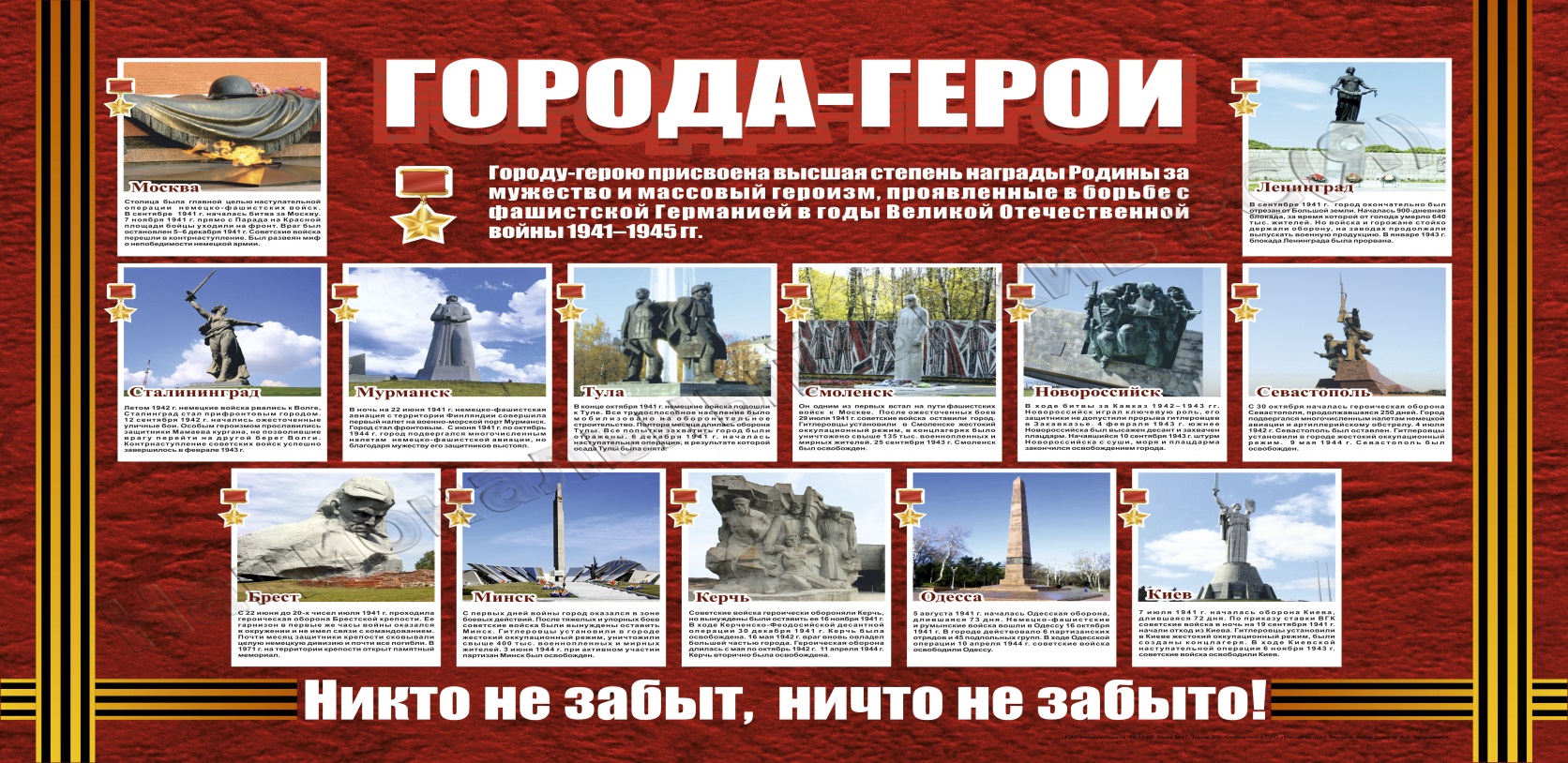 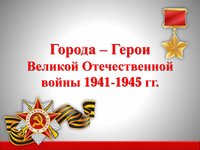 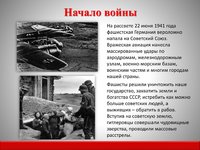 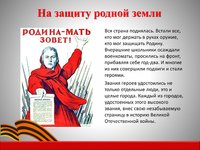 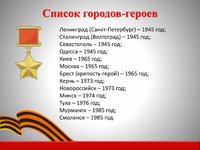 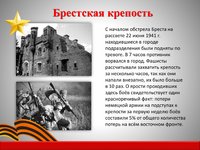 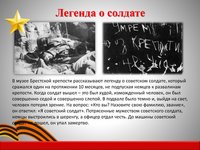 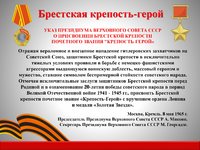 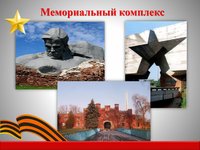 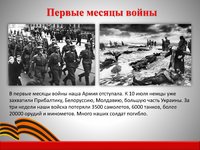 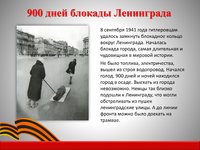 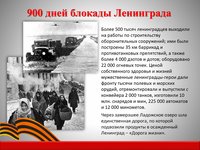 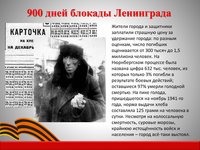 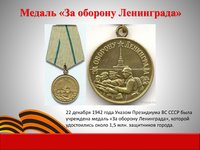 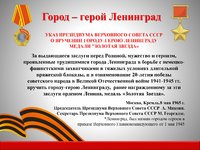 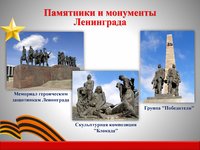 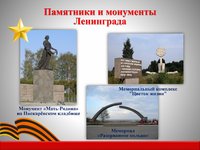 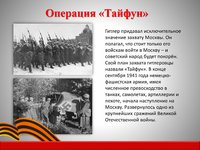 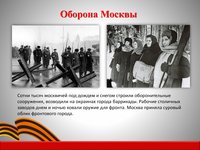 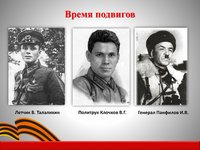 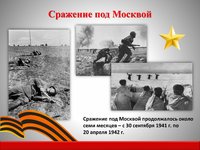 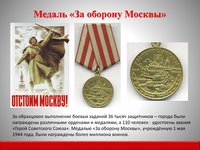 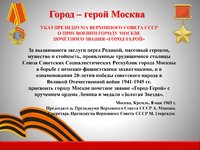 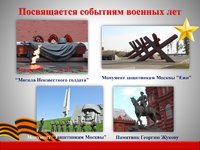 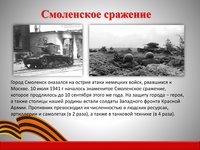 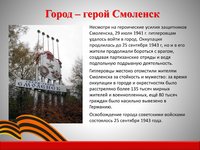 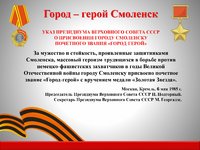 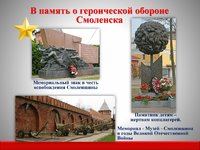 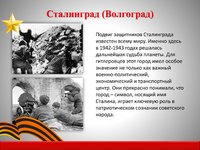 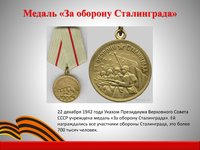 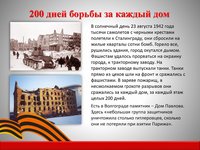 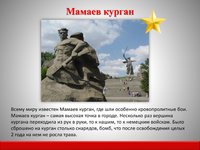 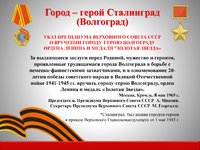 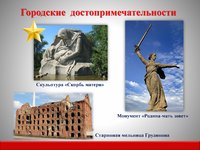 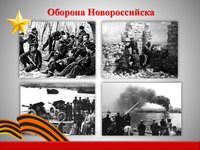 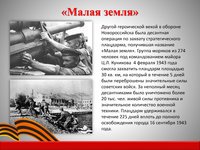 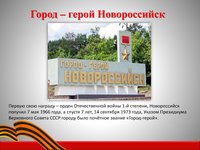 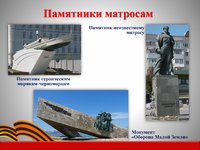 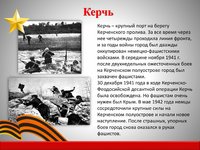 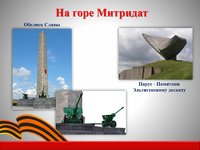 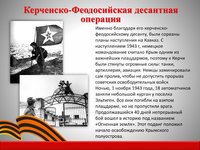 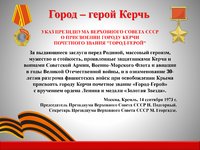 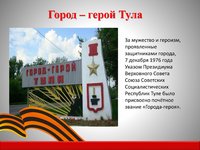 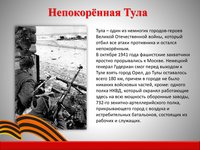 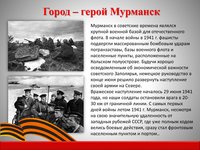 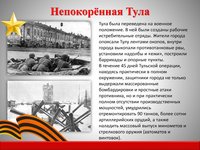 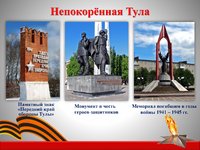 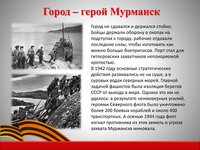 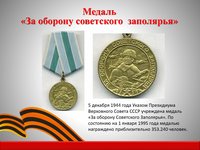 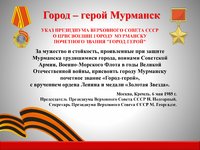 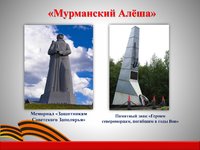 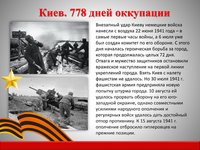 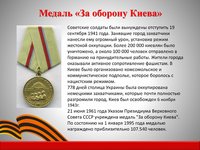 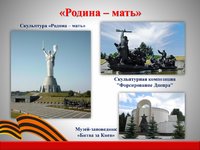 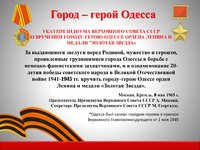 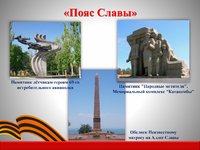 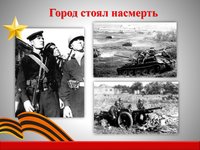 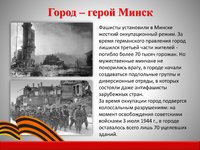 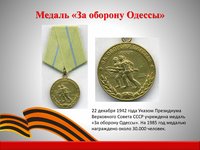 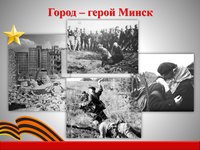 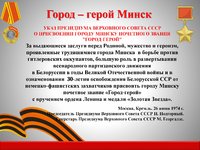 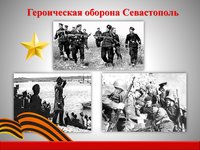 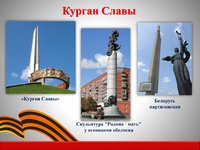 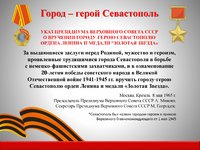 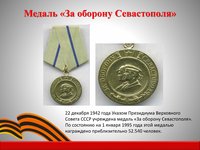 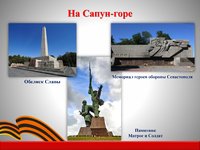 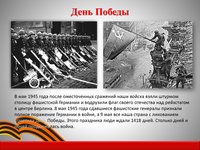 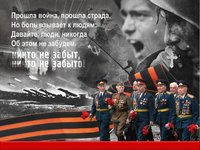     Источник: https://childage.ru/obuchenie-i-obrazovanie/detyam-o-voyne-1941-1945-dlya-detskogo-sada.html